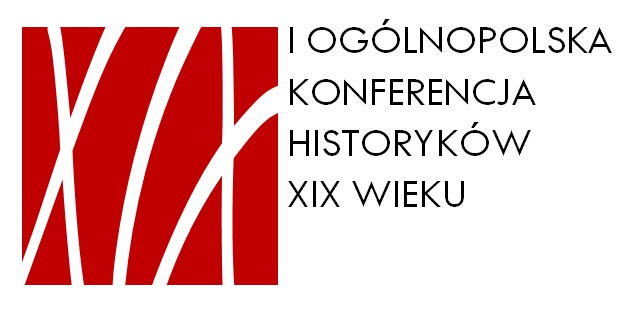 The 2nd National Conference of the Historians of the 19th Century Delations and Police Documents in the Research of the Historian of the 19th Century (until 1918)Warsaw, June 21-22, 2018APPLICATION FORMName and Surname:Affiliation:Contact e-mail:Telephone:Subject of your presentation:Abstract (up to 500 words):